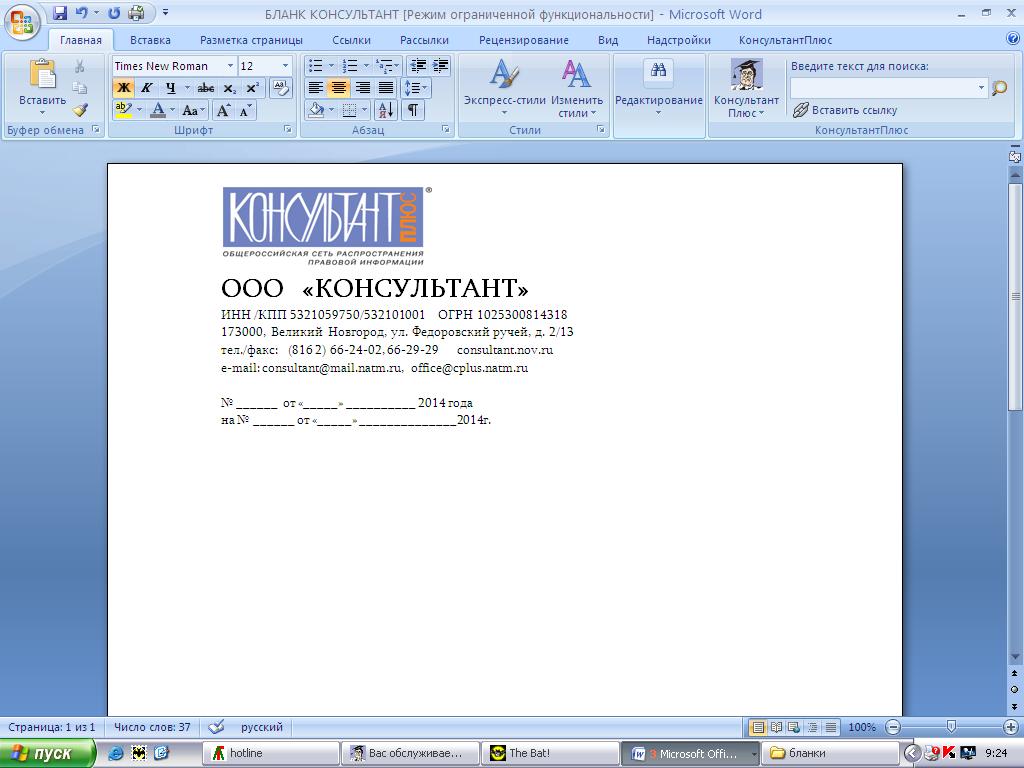 Регламент «Линии консультаций» СПС КонсультантПлюс (Новгородская область) - 2019Общие положения«Линия консультаций» Центра информационной поддержки пользователей СПС КонсультантПлюс оказывает поддержку пользователям СПС КонсультантПлюс и предназначена для консультирования по вопросам права, бухгалтерского учета, налогообложения, по кадровым вопросам с использованием СПС КонсультантПлюс.В рамках «Линии консультаций» решаются вопросы, определенные настоящим Регламентом.Цель работы услуги «Линия консультаций» - сделать работу пользователей СПС КонсультантПлюс эффективной и комфортной.Услуга "Линия консультаций" является бесплатной, предоставляется в рамках действующего договора об оказании информационных услуг с использованием  СПС КонсультантПлюс.Режим работы и контакты Линии консультаций Центра информационной поддержки Услуга «Линия консультаций» работает с 9:00 до 18:00 часов (до 17:00 в пятницу) по московскому времени, кроме выходных и праздничных дней (согласно производственному календарю РФ).Каналы связи с «Линией консультаций»:адрес - 173001, г.Великий Новгород, ул.Федоровский ручей, д.2/13;телефон/факс - (8162) 66 24 02;через кнопку «Задай вопрос эксперту» в СПС КонсультантПлюс.Услуга «Линия консультаций» доступна пользователям СПС КонсультантПлюс (клиентам ООО «КОНСУЛЬТАНТ» и потенциальным клиентам в рамках тестирования услуги «Линия консультаций» с целью рассмотрения предложения заключить договор оказания информационных услуг с использованием СПС КонсультантПлюс)Требования к обращениям пользователей СПС КонсультантПлюсПри обращении на «Линию консультаций» пользователь СПС КонсультантПлюс сообщает следующую информацию:название организации / Ф.И.О. индивидуального предпринимателя;Ф.И.О. обратившегося, должность и контактные данные для направления ответа на обращение;вопросы, требующие разъяснения, и проблемы, требующие решения.После проверки сведений обращение регистрируется и на Ваш электронный адрес направляется уведомление с подтверждением регистрации обращения с указанием номера и даты запроса.Ответ на вопрос предоставляется в течение трех дней (по запросам особой сложности указанный срок может быть продлен, что согласовывается с клиентом заранее).Ответ на вопрос направляется на электронную почту или факс, которые указаны в обращении на «Линию Консультаций» Материал подкрепляется нормативными материалами, судебной и административной практикой с приложением аналитической информации СПС КонсультантПлюс.Специалисты «Линии консультаций» вправе запросить дополнительную информацию или пояснения по проблеме.Услуга носит справочный характер, окончательное решение по вопросу клиент принимает самостоятельно. Ответ является частным мнением специалистов «Линии консультаций» ООО «КОНСУЛЬТАНТ» и дан на основании ограниченной информации, предоставленной клиентом.Вопросы компетенции услуги «Линия консультаций» ООО «Консультант».4.1.      К компетенции «Линии консультаций» относится:4.11.Предоставление документов, не вошедших в установленный комплект СПС КонсультантПлюс, (официальных документов федеральных органов власти; республиканских и муниципальных органов власти; международных документов; технических документов федеральных органов власти);4.12.Предоставление тематической подборки документов;4.13.Предоставление судебной практики по обозначенной проблематике.4.14.Ответы на вопросы по налогообложению, бухгалтерскому учету, гражданскому законодательству, трудовому праву, семейному праву, земельному праву в рамках консультационного материала, содержащегося в СПС КонсультантПлюс4.15.Предоставление форм документов, образцов заполнения документов в рамках материала, содержащегося в СПС КонсультантПлюс.4.2. Причины отказа в консультации: Специалисты «Линии консультаций» не вправе обсуждать такого рода вопросы, как «способы ухода от ответственности», «схемы оптимизации страховых взносов» или «оптимизация налогообложения», «экспертиза документов (договоров, учетной политики, приказов и пр.)», «выбор оптимального варианта действий», «оценка рисков», «участие в судебном процессе, переговорном процессе с органами власти и местного самоуправления»,  а также, если подготовка ответа на вопрос предполагает изучение внутренних документов организации.